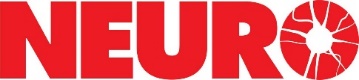 Styrelseförteckning 2022		Förening/Länsförbund:Organisationsnummer:		Postmottagare(Adress till vilken post från förbundet skall sändas)Namn:		Adress:Postadress:Telnr:Mobilnr:E-post:Medlemsansvarig – Utsedd kontaktpersonNamn:Mobilnr:E-post:WebbansvarigNamn:Mobilnr:E-post:OrdförandeNamn:Mobilnr:E-post:Vice ordförandeNamn:Mobilnr:E-post:SekreterareNamn:Mobilnr:E-post:KassörNamn:Mobilnr:E-post:Övriga ledamöter och suppleanter i styrelsenUppgift:Namn:Mobilnr:E-post:Uppgift:Namn:Mobilnr:E-post:Uppgift:Namn:Mobilnr:E-post:Uppgift:Namn:Mobilnr:E-post:Uppgift:Namn:Mobilnr:E-post:Uppgift:Namn:Mobilnr:E-post:Uppgift:Namn:Mobilnr:E-post:Uppgift:Namn:Mobilnr:E-post:Uppgift:Namn:Mobilnr:E-post:Uppgift:Namn:Mobilnr:E-post:Valberedning – sammankallande:Namn:Mobilnr:E-post:Valberedning:Namn:Mobilnr:E-post:Valberedning:Namn:Mobilnr:E-post:…………………………………………………………………………………………………………………………………………………Uppgiftslämnare:Namn:Mobilnr:E-post: